§13070-C.  International Trade Director1.  Appointment.  The Governor shall appoint a full-time International Trade Director, subject to review by the joint standing committee of the Legislature having jurisdiction over business and economic development matters and confirmation by the Legislature, who shall serve at the pleasure of the Governor.  The director shall report to the commissioner in the execution of the director's responsibilities.[PL 1995, c. 648, §3 (NEW).]2.  Duties.  The International Trade Director shall implement the State's policies with respect to development of international trade opportunities for the State's businesses and citizens.  The director shall serve as the State's diplomat and shall advocate within the State and abroad on behalf of the State and the State's international community.The director shall serve as the president of the Maine International Trade Center upon confirmation by the center's Board of Directors of the Maine International Trade Center.  The director shall oversee activities of the center and has the duties and responsibilities as provided in Title 10, chapter 107‑B.[PL 1995, c. 648, §3 (NEW).]SECTION HISTORYPL 1995, c. 648, §3 (NEW). The State of Maine claims a copyright in its codified statutes. If you intend to republish this material, we require that you include the following disclaimer in your publication:All copyrights and other rights to statutory text are reserved by the State of Maine. The text included in this publication reflects changes made through the First Regular Session and the First Special Session of the131st Maine Legislature and is current through November 1, 2023
                    . The text is subject to change without notice. It is a version that has not been officially certified by the Secretary of State. Refer to the Maine Revised Statutes Annotated and supplements for certified text.
                The Office of the Revisor of Statutes also requests that you send us one copy of any statutory publication you may produce. Our goal is not to restrict publishing activity, but to keep track of who is publishing what, to identify any needless duplication and to preserve the State's copyright rights.PLEASE NOTE: The Revisor's Office cannot perform research for or provide legal advice or interpretation of Maine law to the public. If you need legal assistance, please contact a qualified attorney.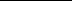 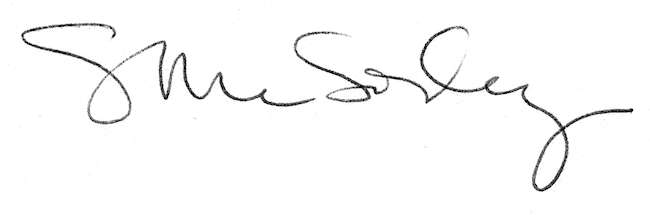 